Крем для детей от мороза.Как защитить кожу ребенка от мороза?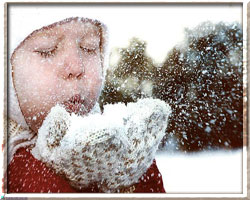 Кожа у малышей очень чувствительная и сухая: сальные и потовые железы функционируют не столь хорошо, как у взрослых, терморегуляция несовершенна. Что соответственно увеличивает риск обветривания и обморожения. В атом случае кожица краснеет, становится шершавой, появляются микротрещинки, возникает неприятное ощущение стянутости.Воздействие холода приводит к обезвоживанию верхних слоев кожи, понижению ее температуры и нарушению обменных процессов. В сочетании с сильным ветром и (или) сухим воздухом эффект усиливается. Плохо переносится и перепад температур: помещение — улица — помещение. Прибавляем сухость воздуха в самой квартире (что кондиционеры, что
горячие батареи создают вариант пустыни) и получаем неутешительный прогноз. А значит, пора вооружаться.   Что делать дома: от банальной мокрой тряпки (банки с водой) на батарею до увлажнителей воздуха (чудо-прибор создает микроклимат по желанию).  Увлажняем и питаем кожу: детских кремов такой направленности, отечественных и импортных, предостаточно — выбирайте любой. И мажьте дитя на здоровье. Но только дома. И упаси вас Бог воспользоваться ими перед выходом на улицу: на морозе такие кремы сыграют неприятную шутку (об этом поговорим чуть ниже). Защищаем: специальная косметика призвана оберегать открытые участки тела от неблагоприятных погодных условий. Крем наносят за 20-30 минут до выхода на улицу, чтобы он успел впитаться. Губы лучше обработать специальной гигиенической помадой.Нанесенные на кожный покров кремы и бальзамы от мороза и ветра образуют тонкую защитную пленку, одновременно предотвращая воспалительные процессы, питая и успокаивая кожу. Основные компоненты: дистиллированная вода (хоть и в ничтожно малых количествах, но присутствует во всех средствах): глицерин, парафин, пантенол, природные воски; экстракты лечебных растений от близких русскому сердцу календулы, ромашки, череды и тысячелистника до экзотических, например вытяжки из авокадо; масла (жожоба, облепихи) и т.п.Обычный детский крем: да или нет? Рука так и тянется к привычному и родному средству, но — стоп. Вы хотите сэкономить? А может, просто не видите большой разницы между защитным кремом и обычным?Сейчас увидите. Во-первых, кремы повседневного использования в принципе не предназначены для защиты от непогоды. Увлажняющие содержат много воды, которая на холоде кристаллизуется, расширяет поры и провоцирует обморожение. Жирные кремы забивают поры и создают парниковый эффект. Производители же специализированных зимних серий декларируют, что их продукция позволяет коже дышать, несмотря на образующуюся пленку.Когда нужно пользоваться кремом? Как бы вам ни хотелось получить четкую инструкцию, увы… Не в наших силах. Ведь есть дети, плохо переносящие холод (аллергия, вегето-сосудистая дистония), закаленные «полярники» и среднее большинство. Воздействие окружающей среды на открытые участки тела меняется в зависимости от влажности, силы ветра и его направления. До 5-10°C мороза использовать специальные кремы не имеет особого смысла: здоровая кожа сама может о себе позаботиться. В стрессовой ситуации организм увеличивает толщину рогового слоя и уменьшает испарение воды. Для ухода за кожей достаточно просто нанести детский крем после прогулки. При более низких температурах, сильном ветре использование крема фактически продлевает время прогулки (но не до бесконечности).Внимание: аллергия! Если ребенок — аллергик, это не означает автоматически, что кремами ему пользоваться запрещено. Можно и даже нужно! Такой коже больше, чем здоровой, необходима защита, только косметику придется подбирать осторожно, желательно после совета с дерматологом-аллергологом. Впрочем, гипоаллергенность средства не означает полную застрахованность здорового малыша от аллергии. Любое новое средство не стоит наносить сразу на лицо, лучше попробовать переносимость на небольшом, незаметном участке тела. Если кожа покраснела, покрылась сыпью, данное средство вам не подходит. Загадка: красные щеки, но не аллергия? Если щечки малыша радуют румянцем после прихода с улицы, не паникуйте, посмотрите для начала в зеркальце на себя, любимую.Белоснежка? Вряд ли. Легкое покраснение — логичная реакция организма на холод. Если все быстро прошло, причин для беспокойства нет. Если держится долго, возможно, это аллергия на крем (достаточно отменить его) или первая, легкая, степень обморожения (несколько дней обрабатывайте больные места обычным детским кремом). Если же на прогулке вы увлеклись и кожа приобрела бледный, синюшный цвет — это уже самое настоящее обморожение. Срочно зовите на помощь Айболита!